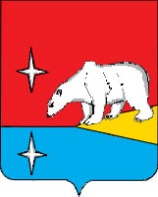 ГЛАВА ГОРОДСКОГО ОКРУГА ЭГВЕКИНОТП О С Т А Н О В Л Е Н И Еот 23 января  2017 г.                                № 6 - пг                                             п. ЭгвекинотО признании утратившим силу постановления Главы Иультинского муниципального районаВ целях приведения муниципальных правовых актов в соответствие с федеральным законодательством и законодательством Чукотского автономного округаП О С Т А Н О В Л Я Ю:	1. Признать утратившим силу постановление  Главы Иультинского муниципального района от  9 февраля  2015 года №  22 – пг  «Об организации эвакуации населения при чрезвычайных ситуациях природного и техногенного характера и в военное время».	2. Настоящее постановление подлежит обнародованию в местах, определенных Уставом городского округа Эгвекинот  и размещению на официальном сайте Администрации городского округа Эгвекинот  в информационно-телекоммуникационной сети «Интернет» и вступает в силу со дня обнародования.3.  Контроль исполнения  постановления возложить на заместителя   Главы Администрации по организационным, административно-правовым вопросам – руководителя Аппарата Администрации городского округа Эгвекинот  Спиридонову И.Л.     Глава ГО Эгвекинот                                                                                 Р.В. Коркишко